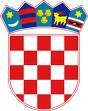          REPUBLIKA HRVATSKAKRAPINSKO-ZAGORSKA ŽUPANIJA                 GRAD ZLATAR              GRADSKO VIJEĆEKLASA: 400-06/16-01/18URBROJ: 2211/01-01-16-6Zlatar, 15.prosinca 2016.Na temelju članka 14.  Zakona o proračunu (Narodne novine, broj 87/08, 136/12, 15/15) i članka 27. Statuta Grada Zlatara (Službeni Glasnik Krapinsko-zagorske županije, broj 36A/13) Gradsko vijeće Grada Zlatara na 12. sjednici održanoj 15. prosinca 2016. godine donijelo jeODLUKUo izvršavanju Proračuna Grada Zlatara za 2017. godinuI   OPĆE ODREDBEČlanak 1.Ovom  Odlukom o izvršavanju Proračuna Grada Zlatara za 2017. godinu uređuje se način izvršavanja Proračuna Grada Zlatara za 2017. godinu (u daljnjem tekstu: Proračun), upravljanje prihodima – primicima, rashodima – izdacima Proračuna te propisuju prava i obveze korisnika proračunskih sredstava.Članak 2.U izvršavanju Proračuna primjenjuju se odredbe Zakona o proračunu i Zakona o financiranju jedinica lokalne i područne (regionalne) samouprave.Članak 3.Stvarna naplata prihoda nije ograničena procjenom prihoda u Proračunu, a iznosi rashoda i izdataka utvrđeni u Proračunu smatraju se maksimalnim svotama.Stvarni rashodi i izdaci Grada u 2017. godini ne smiju prema ovome Proračunu biti veći od 31.398.240,00 kn.Članak 4.Korisnici Proračuna o odobrenim sredstvima bit će obaviješteni putem Službenog glasnika Krapinsko-zagorske županije.Vlastite prihode koje ostvare korisnici Proračuna ustupaju im se za obavljanje njihove djelatnosti uz izuzeće po čl. 48. i čl. 52. Zakona o poračunu, a uz obvezu da o ostvarenim vlastitim prihodima i utrošenim vlastitim prihodima mjesečno izvještavaju Jedinstveni upravni odjel.II  STRUKTURA PRORAČUNAČlanak 5.Proračun se sastoji od prihoda i rashoda i plana rashoda i izdataka proračunskih korisnika raspoređenih u tekuće i razvojne programe za  tekuću proračunsku godinu prema programskoj, organizacijskoj, ekonomskoj i funkcijskoj klasifikaciji.III  IZVRŠAVANJE PRORAČUNAČlanak 6.Sredstva u Proračunu se osiguravaju proračunskim korisnicima koji su u njegovom Posebnom dijelu određeni za nositelje razdjela po utvrđenim programima.Sredstva Proračuna smiju se koristiti samo za namjene utvrđene posebnim zakonima i odlukama Grada Zlatara u visini sredstava određenih Proračunom.Članak 7.Korisnici Proračuna smiju preuzimati obveze najviše do visine sredstava osiguranih u dijelu Proračuna po programima, ako je njihovo izvršavanje usklađeno s mjesečnom proračunskom dodjelom.Korisnicima Proračuna doznačuje se mjesečni iznos temeljem stvarno izvršenih obveza, a u skladu s mjesečnim planovima korisnika. Jedinstveni upravni odjel  Grada Zlatara usklađuje zahtjeve iz mjesečnih financijskih planova s planom likvidnosti Proračuna.Jedinstveni upravni odjel  izvršava mjesečne dodjele sredstava po korisnicima i programima  u skladu s raspoloživim sredstvima.Razliku između odobrenih i manje iskorištenih dodjela rasporedit će se u sljedećem obračunskom razdoblju ovisno o raspoloživim sredstvima do kraja godine.Članak 8.Korisnik Proračuna na temelju iznosa predviđenih Proračunom obvezan je sastaviti financijski plan za poslovnu godinu po mjesecima.	Mjesečne dodjele se odobravaju na temelju mjesečnih planova.	Mjesečne dodjele izvršavaju se najkasnije u roku 20 dana tekućeg razdoblja.	Viškovi sredstava korisnika Proračuna po godišnjem obračunu moraju se vratiti u Proračun, osim ako gradonačenik Grada Zlatara ne zaključi drugačije.Članak 9.Ako korisnik Proračuna ne dostavi mjesečni plan na vrijeme prema članku 8. ove Odluke, Jedinstveni upravni odjel  doznačiti će korisniku akontaciju u visini 1/12 planiranih sredstava iz godišnjeg Proračuna za tekuće izdatke. Za kapitalne izdatke će doznačiti akontaciju sredstava na temelju pisanog zahtjeva.Korisnik Proračuna u okviru mjesečnih financijskih izvještaja izvještava o iznosu utrošenih sredstava, s tim da se razlike reguliraju na  način kako je to za dodjelu sredstava određeno člankom 8. ove Odluke.Članak 10.Ako se prihodi – primici Proračuna ne naplaćuju u planiranim svotama i planiranoj dinamici tijekom godine, prednost u podmirivanju rashoda Proračuna imaju rashodi – izdaci za redovnu djelatnost Grada Zlatara.Članak 11.Ako tijekom godine dođe do neusklađenosti planiranih prihoda – primitaka i rashoda – izdataka Proračuna predložiti će se Gradskom vijeću Grada Zlatara(u nastavku: Gradsko vijeće) donošenje izmjena i dopuna Proračuna.Gradonačelnik  može odobriti preraspodjelu sredstava na pojedinim proračunskim stavkama, s tim da umanjenje pojedine stavke ne može biti veće od 5%.O izvršenoj preraspodjeli iz prethodnog stavka Gradonačelnik  je obvezan  izvijestiti Gradsko vijeće u polugodišnjem i godišnjem izvještaju o izvršenju proračuna.Članak 12.Za izvršavanje Proračuna u cijelosti je odgovoran Gradonačenik. Naredbodavac za izvršenje Proračuna u cijelosti je Gradonačelnik.Pozicije u Proračunu koje nisu razrađene izvršavati će se temeljem Odluke gradonačelnika.Članak 13.Slobodnim novčanim sredstvima na računu Proračuna upravlja Gradsko vijeće.Članak 14.Odluku o zaduživanju Grada za kapitalne projekte koji se financiraju iz Proračuna,  donosi Gradsko vijeće prema uvjetima i do visine utvrđene Zakonom o proračunu RH.Članak 15.Kada se sredstva Proračuna koriste za sanaciju, dokapitalizaciju ili kao udio u sredstvima pravne osobe, Grad Zlatar postaje suvlasnik imovine u tim pravnim osobama razmjerno uloženim sredstvima.Članak 16.Grad Zlatar može davati jamstva trgovačkim društvima u pretežitom vlasništvu Grada Zlatara i ustanovama koje je osnovao do visine Zakonom utvrđenih iznosa.Rizici za obveze po izdanim jamstvima osiguravaju se u Proračunu Grada u jamstvenoj zalihi do 5 % od vrijednosti dospjelih izdanih jamstava.Odluku o davanju jamstava donosi Gradsko vijeće.Grad Zlatar dužan je obavijestiti Ministarstvo financija o danim jamstvima u roku od 30 dana od danog jamstva i obvezatno do 31.prosinca 2017.godine.Članak 17.Prihodi što ih tijela Grada ostvare obavljanjem vlastite djelatnosti prihodi su Proračuna i uplaćuju se na njegov račun.Članak 18.Pogrešno ili više uplaćeni prihodi u Proračun vraćaju se uplatiteljima na temelju naloga pročelnika Jedinstvenog upravnog odjela  na teret tih prihoda, temeljem zahtjeva uplatitelja i priloženog dokaza o pogrešno ili više uplaćenom prihodu.Članak 19.Plaćanje predujma moguće je samo izuzetno i na temelju prethodne suglasnosti gradonačelnika.Članak 20.Odluku o naknadama vijećnicima Gradskog vijeća, dužnosnicima te članovima radnih tijela donosi Gradsko vijeće.Članak 21.Korištenje sredstava za pokrivanje gubitaka trgovačkih društava u pretežitom vlasništvu Grada Zlatar i ustanova koje je osnovao Grad, te financiranje sponzorstva, pokroviteljstva i nabavu opreme odobriti će gradonačelnik zasebnim odlukama.Članak 22.Proračunski korisnici mogu sklapati ugovore o nabavi robe, obavljanju usluga i ustupanju radova u visini dodjeljenjih sredstava, a u skladu s godišnjim planom nabave, Zakonom o javnoj nabavi, odnosno Uredbi o postupku nabave roba, radova i usluga male vrijednosti.Članak 23.Jedinstveni upravni odjel  podnosi Gradonačeniku izvještaj o izvršenju Proračuna za prvo polugodište tekuće godine do 5. rujna, a Gradonačelnik isti podnosi Gradskom vijeću na donošenje do 15. rujna tekuće proračunske godine.Članak 24.Korisnici Proračuna obvezni su izraditi financijska izvješća u tijeku godine prema Zakonu i dostaviti ih Jedinstvenom upravnom odjelu .Korisnici Proračuna obvezni su izraditi polugodišnje i godišnje obračune i dostaviti ih Jedinstvenom upravnom odjelu .Jedinstveni upravni odjel Grada u obvezi je pregledati godišnje obračune korisnika za koje je odgovoran.Jedinstveni upravni odjel  izraditi će godišnji obračun Proračuna Grada i dostaviti ga Gradskom vijeću na usvajanje.Članak 25.Jedinstveni upravni odjel ima pravo nadzora nad financijskim, materijalnim i računovodstvenim poslovanjem korisnika Proračuna te nad zakonitom i svrsishodnom uporabom proračunskih sredstava.Proračunski korisnici su obvezni dati sve potrebite podatke, isprave i izvješća koja se od njih traže.Ako se prilikom vršenja proračunskog nadzora utvrdi da su sredstva bila upotrebljavana protivno zakonu ili Proračunu, o istom će izvijestiti gradonačelnika i poduzeti mjere da se nadoknade tako utrošena sredstva ili će se privremeno obustaviti isplata sredstava pozicija s kojih su sredstva bila nenamjenski trošena.IV  ZAVRŠNE ODREDBEČlanak 26.Ova odluka objaviti će se u “Službenom glasniku Krapinsko-zagorske županije”, stupa na snagu dan nakon objave, a primjenjuje se od 1. siječnja 2017. godine.                                                                                  PREDSJEDNIK GRADSKOG VIJEĆA                   Krunoslav Klancir, dipl.ing.agr.